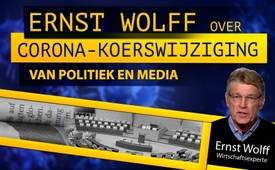 Ernst Wolff over corona-koerswijziging van politiek en media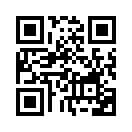 In de afgelopen dagen is in de Corona-crisis een duidelijke koerswijziging in de politiek en de media zichtbaar geworden. Is deze plotselinge verandering van gezindheid te wijten aan het feit dat politici en de media zich realiseren dat ze een fout hebben gemaakt? Waarschijnlijk niet, want ze hebben vanaf het begin geen enkele openbare discussie toegelaten, alle tegenargumenten streng onderdrukt en serieuze critici in het openbaar belasterd en in diskrediet gebracht. De Duitse econoom Ernst Wolff heeft deze vraag onderzocht. Luister naar zijn beoordeling.In de afgelopen dagen is in de Corona-crisis een duidelijke koerswijziging van de politiek en de media zichtbaar geworden. De Duitse econoom Ernst Wolff geeft zijn oordeel over deze koerswijziging in zijn artikel “Corona-crisis: Politiek en media veranderen van koers”, dat op 4.5.2020 op het internetplatform KenFM verscheen.“Twee maanden lang hebben politici en de reguliere media er alles aan gedaan om de mensen ervan te overtuigen dat het bij het Sars-CoV-2-virus om een gezondheidsbedreiging van historische proporties gaat. Daarbij hebben ze zich gebaseerd op wetenschappers die het publiek met apocalyptische toekomstscenario's hebben laten schrikken. Met als reden dat men de mensen wil beschermen tegen de gevolgen van deze pandemie, heeft een bondgenootschap van politici, media en wetenschappers de hele wereldeconomie opzettelijk tot stilstand gebracht, waardoor de ineenstorting van het wereldwijde financiële systeem onvermijdelijk is geworden. Sinds ongeveer een week zijn we getuige van het uiteenvallen van dit bondgenootschap, omdat zowel de politici als de media zich steeds meer distantiëren van de voorspellingen. [...] 
Wat zit er achter? Is deze plotselinge verandering van gezindheid te wijten aan het feit dat politici en de media inzien dat ze een fout hebben gemaakt? Waarschijnlijk niet, want vanaf het allereerste begin lieten ze geen enkele publieke discussie toe, onderdrukten ze alle tegenargumenten rigoureus en belasterden ze serieuze critici in het openbaar en brachten hen in diskrediet. Bovendien wisten ze heel goed dat de wetenschappers die zich naar hen schikten, zichzelf in het verleden al hadden gediskwalificeerd door overdreven voorspellingen. De verandering van gezindheid van de politiek en de media is naar alle waarschijnlijkheid terug te brengen op de publieke opinie, op wiens goodwill beide zijn aangewezen. Die is op dit moment aanzienlijk aan het veranderen. Steeds meer mensen storen zich aan de wanverhouding tussen de verordende maatregelen en het daadwerkelijke gezondheidsrisico. De sterftecijfers zijn ook bij benadering niet zo hoog als voorspeld en de ziekenhuizen zijn ook niet in de aangekondigde noodtoestand. Toch wordt vastgehouden aan maatregelen waarvan de verwoestende economische gevolgen steeds dreigender worden, zoals de toename van massale werkloosheid en de aanbrekende golf van faillissementen van bedrijven. Gezien deze ontwikkeling is het te verwachten dat de stemming onder de bevolking de komende dagen en weken volledig om zal slaan. Dit zal op zijn beurt leiden tot een aanzienlijk verlies van vertrouwen in de politiek en de media, wat op zijn beurt sociale onrust kan veroorzaken. Wat zou in deze situatie voor de politici en de media meer voor de hand liggen dan als volgt te argumenteren: We hebben alles gedaan voor de veiligheid van de bevolking, maar helaas hebben we uit overmatige bezorgdheid op de verkeerde wetenschappers vertrouwd. Op deze manier kunnen ze het publiek een schuldige presenteren en hun eigen hoofden uit de strop halen. Bovendien hebben de politiek en de media hun werk al gedaan. 
Het is nooit de bedoeling geweest om de bevolking te beschermen tegen een pandemie die binnen het bereik van normale griepepidemieën ligt. Het heeft duidelijk gediend om de echte heersers van onze wereld, namelijk de hedgefondsen en de grote banken, in staat te stellen een gecontroleerde crash van het mondiale economische en financiële systeem mogelijk te maken en zoveel mogelijk democratische rechten af te schaffen, om zo het verzet tegen de opbouw van een nieuw systeem in de kiem te smoren. Het feit is dat dit zeker sterke fascistische kenmerken zal hebben - waaronder de vernietiging van de middenstand, de controle van de burgers door middel van biometrische registratie, de afschaffing van contant geld, verplichte vaccinatie en de invoering van een digitale identiteit. Ondertussen kan de wereldwijde financiële elite hun handen in elkaar wrijven, omdat ze de lockdown goed hebben kunnen gebruiken voor hun eigen belangen: Nooit eerder in de economische geschiedenis zijn de vermogens van de ultrarijken zo snel gegroeid dan in  gevolg van de Corona-crisis. De kleine groep miljardairs in Amerika had alleen al in april 2020 meer dan een kwart biljoen dollar kunnen opstrijken [...]. “Om de aangesneden thematiek van Ernst Wolff te verdiepen, bevelen wij twee van onze uitzendingen aan: “Financiële Crashes – een strategie van de financiële elite (D)” en “Whistleblower John Perkins legt geheim wereldimperium bloot”.door mik.Bronnen:https://kenfm.de/tagesdosis-4-5-2020-corona-krise-politik-und-medien-steuern-um/Dit zou u ook kunnen interesseren:#Vaccinatie - www.kla.tv/Vaccinatie

#Coronavirus-nl - coronavirus-nl - www.kla.tv/Coronavirus-nl

#Financien - Financiën - www.kla.tv/Financien

#Media - www.kla.tv/Media-nlKla.TV – Het andere nieuws ... vrij – onafhankelijk – ongecensureerd ...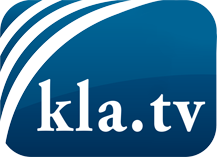 wat de media niet zouden moeten verzwijgen ...zelden gehoord van het volk, voor het volk ...nieuwsupdate elke 3 dagen vanaf 19:45 uur op www.kla.tv/nlHet is de moeite waard om het bij te houden!Gratis abonnement nieuwsbrief 2-wekelijks per E-Mail
verkrijgt u op: www.kla.tv/abo-nlKennisgeving:Tegenstemmen worden helaas steeds weer gecensureerd en onderdrukt. Zolang wij niet volgens de belangen en ideologieën van de kartelmedia journalistiek bedrijven, moeten wij er elk moment op bedacht zijn, dat er voorwendselen zullen worden gezocht om Kla.TV te blokkeren of te benadelen.Verbindt u daarom vandaag nog internetonafhankelijk met het netwerk!
Klickt u hier: www.kla.tv/vernetzung&lang=nlLicence:    Creative Commons-Licentie met naamgeving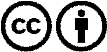 Verspreiding en herbewerking is met naamgeving gewenst! Het materiaal mag echter niet uit de context gehaald gepresenteerd worden.
Met openbaar geld (GEZ, ...) gefinancierde instituties is het gebruik hiervan zonder overleg verboden.Schendingen kunnen strafrechtelijk vervolgd worden.